IEEE P802.15Wireless Personal Area Networks1. PHY DIMMING FORMART FOR VTASCVTASC DimmingThe VTASC based Display Light Pattern based Transmitter for OCC uses the visibly embedding the data on Video display frame by overlaying patterns on displays visual area. 2. SUPERFRAME STRUCTURE FOR VTASCVTASC Superframe StructureThe Display Light Pattern Based Transmitter with VTASC uses the unslotted ALOHA; that is, when the Display Light Pattern Based Transmitter with VTASC uses has a packet to send, it just sends it.  This support with beacon and without beacon support and the transmitter does not do a listen before talk channel activity check.  The super frame structure for VTASC PHY without beacon is shown in Figure 5-1.   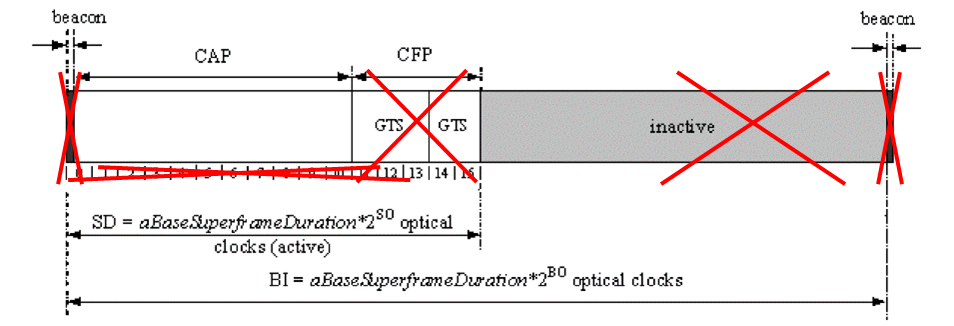 Figure 5-1 – VTASC PHY Superframe Structure without Beacon The super frame structure for VTASC PHY with beacon is shown in Figure 5-2.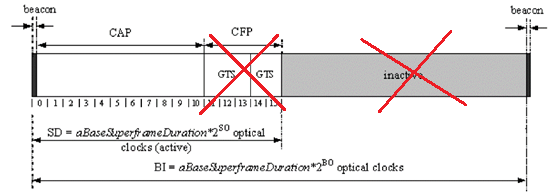 Figure 5-2 – VTASC PHY Superframe Structure with BeaconProjectIEEE P802.15 Working Group for Wireless Personal Area Networks (WPANs)IEEE P802.15 Working Group for Wireless Personal Area Networks (WPANs)TitleSNUST - VTASC Super Frame Structure and PHY Dimming Specification Revision SNUST - VTASC Super Frame Structure and PHY Dimming Specification Revision Date SubmittedJanuary, 2017January, 2017SourceJaesang Cha , Kim Chan (SNUST), Byungjun Min (Head IT Co.,Ltd.), Jaekwon Shin, Jintae Kim (Fivetek Co., Ltd), Daehyun Kim, Dongwoo Lee (Namuga  Co., Ltd), Juphil Cho (Kunsan Nat’ Univ.), Hyunsuk Hwang (Seoil Univ.),  Yunsik Lim (Yeoju Institute of Technology), Gilsik Lee (Univ. of Texas), Ilkyoo Lee (Kongju Nat’ Univ.), Sooyoung Chang (CSUS), Vinayagam Mariappan (SNUST)Voice:	[   ]
Fax:	[   ]
E-mail:	[chajs@seoultech.ac.kr]1 Re:Draft D1 Comment Resolution based VTASC Super Frame Structure and PHY Dimming Specification RevisionDraft D1 Comment Resolution based VTASC Super Frame Structure and PHY Dimming Specification RevisionAbstractDetails of Resolutions regarding to the submitted Comments on D1 are suggested for VTASC Super Frame Structure and PHY Dimming Specification Revision. The VTASC method is designed to operate on the application services like LED ID, Digital Signage with Advertisement Information etc.Details of Resolutions regarding to the submitted Comments on D1 are suggested for VTASC Super Frame Structure and PHY Dimming Specification Revision. The VTASC method is designed to operate on the application services like LED ID, Digital Signage with Advertisement Information etc.PurposeDraft D1 Comments Resolutions and Editorial Revision.Draft D1 Comments Resolutions and Editorial Revision.NoticeThis document has been prepared to assist the IEEE P802.15.  It is offered as a basis for discussion and is not binding on the contributing individual(s) or organization(s). The material in this document is subject to change in form and content after further study. The contributor(s) reserve(s) the right to add, amend or withdraw material contained herein.This document has been prepared to assist the IEEE P802.15.  It is offered as a basis for discussion and is not binding on the contributing individual(s) or organization(s). The material in this document is subject to change in form and content after further study. The contributor(s) reserve(s) the right to add, amend or withdraw material contained herein.ReleaseThe contributor acknowledges and accepts that this contribution becomes the property of IEEE and may be made publicly available by P802.15.The contributor acknowledges and accepts that this contribution becomes the property of IEEE and may be made publicly available by P802.15.